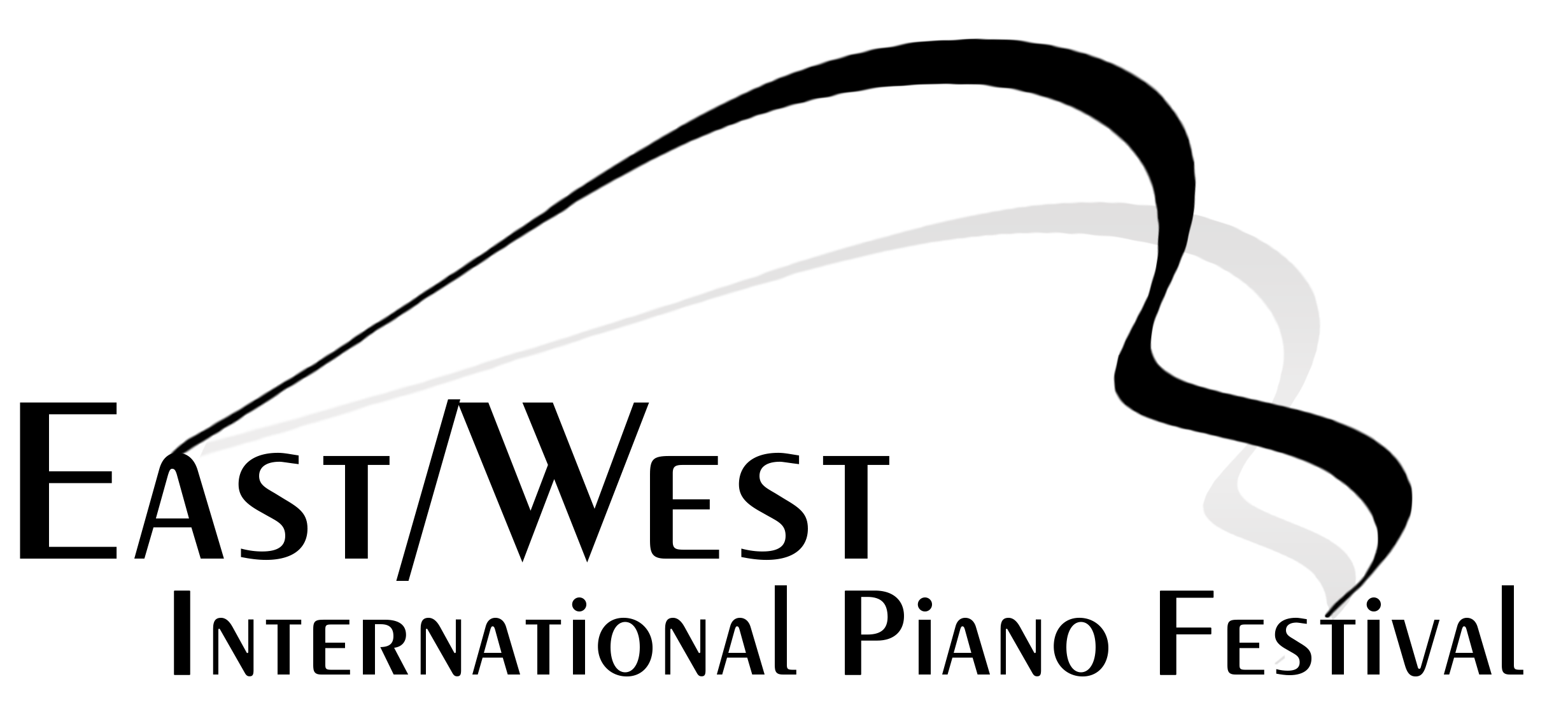 2020 EAST/WEST INTERNATIONAL PIANO FESTIVALwww.ewpianofest.comAPPLICATION FORMNAME ____________________________________________________________________________________________________________ADDRESS________________________________________________________________________________________________________CITY________________________________________STATE____________________________ZIP______________________________COUNTRY________________________________________________________________________________________________________CELL PHONE (with country code if applicable)_______________________________________________________________EMAIL____________________________________________________________________________________________________________DATE OF BIRTH___________________________________GENDER____________________________________________________PIANO TEACHER (S)____________________________________________________________________________________________NUMBER OF YEARS OF STUDY________________________________________________________________________________EMERGENCY CONTACT PERSON______________________________________________________________________________CELL PHONE OF EMERGENCY CONTACT_____________________________________________________________________How did you hear about the East/West International Piano Festival? _____________________________________Teacher request at the Festival ________________________________________________________________________________**The Festival will attempt to honor your request if at all possible.**By signing the application below, the student or parent (if under 18 years of age) agrees to accept complete financial responsibility for any medical expenses incurred by the individual student while at the Festival.Student’s Signature__________________________________________________________________________Parent’s Signature (if under the age of 18)________________________________________________Please return your completed application form, the non-refundable $100 USD application fee, a digital photo of yourself and your audition CD/DVD or internet link prior to the application deadline of  June 15, 2020 to: ewpianofestival@gmail.com ALL FEES ARE DUE BY JUNE, 15, 2020.